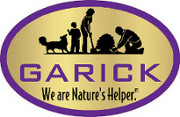 Garick Independent Representative and/or Distributor ApplicationNote:  The following information is held confidential.				Date: _______________Describe your current business: ___________________________________________________________________________________Please list product lines and names of companies you currently represent:3.   Approximate annual sales volume: __________         # employees: __________       # outside sales reps: _______________4.   Geographical territories that you cover (Do not include any that you do not have daily representation): ___________________________5.   How many years have you been in business (or date established): __________________________________________________________6.   At what trade shows do you exhibit:7.   Please list your top three customers: __________________________________________________________________________________8.   Are you a member of any related industry associations? (If yes, please list): ___________________________________________________9.   How did you hear about us or this opportunity? _________________________________________________________________________10. What specifically interested you about Garick? __________________________________________________________________________Additional comments: ________________________________________________________________________________________________Please Return to:Garick • 8400 Sweet Valley Drive Suite 408 • Cleveland, Ohio 44125PH: 800-242-7425 • FX: 216-581-7011 • E-MAIL: care@garick.com • www.garick.comName:Title:Company Name:Company Name:Address:Address:City:State:County:Zip:Phone:Fax:Email Address:Website:Owner:Sales Manager:Company:Product Line(s):Year(s) Represented:a.a.b.b.c.c.a.b.c.d.City                    StateCityStateCityStateCityState